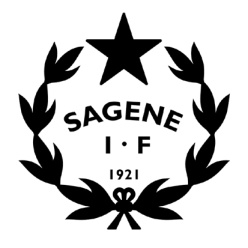 Tid: 		26. mai 2020 kl. 18-20Sted:		Klubbhuset Inviterte:	Styrets arbeidsutvalgFrafall: 	 	SAKSLISTEVedtakssaker Rekrutteringsleder tilbake i jobb? – Sak behandlet på epost. Sommeren – Aktivitet, anlegg, bemanning, sommerjobb, aktivitetsguide, Gram-bilen?Inkluderings- og rekrutteringsarbeidet høsten 2020 – Styrets oppgaver?Oppstart av Etter skoletid og AKS- prosjektet? Rehabilitering av tennisbanene – Veien videre for Sagene IF tennis? Sagene IF bryting – Plan for re-start? #KulTur – Hvordan få flest mulig til å løpe? Agenda for kommende møter – Økonomigruppa, styremøte m/strategi? Orienteringssaker (20 min)Informasjonsmøte i Oslo Idrettskrets – Korona, Sommeren. Rapport utestående medlems-og treningsavgifter 2019 og 2020Avviksrapportering HMSKartleggingsskjema for avdelingeneVedtaksprotokollenMØTEPLAN 2020STYRESAKER FREMOVER:Oppfølging av utbyggingen av Voldsløkka sør Sette ned arbeidsgrupper – sykkel, økonomiPlanlegging av rekrutterings- og inkluderingsarbeidet høsten 2020Rehabilitering av tennisbanene på Voldsløkka - drift. Allidrett/turn – Mål og organisering? Nye idretter – Håndball? Badminton? GDPR – nye personvernregler i Sagene IF. Revidering årshjul (AU)Nytt medlemsregister?100- års jubileumFornye Anti- doping policy (nytt styret)Gjennomføre bedre klubb (nytt styre)MøteDatoTidspktStedAU- møte19/5 – utsatt til 26/518:00KlubbhusetMøte økonomigruppa2/618:00KlubbhusetAU- møte (innstilling sykkel)18/618:00KlubbhusetStyremøte + strategi25/618:00KlubbhusetAU- møte11/818:00KlubbhusetStyremøte25/818:00KlubbhusetMøte økonomigruppa15/918:00KlubbhusetAU- møte22/918:00KlubbhusetStyremøte20/1018:00KlubbhusetAU- møte10/1118:00KlubbhusetMøte økonomigruppa17/1118:00KlubbhusetStyremøte + julebord17/1218:00Klubbhuset